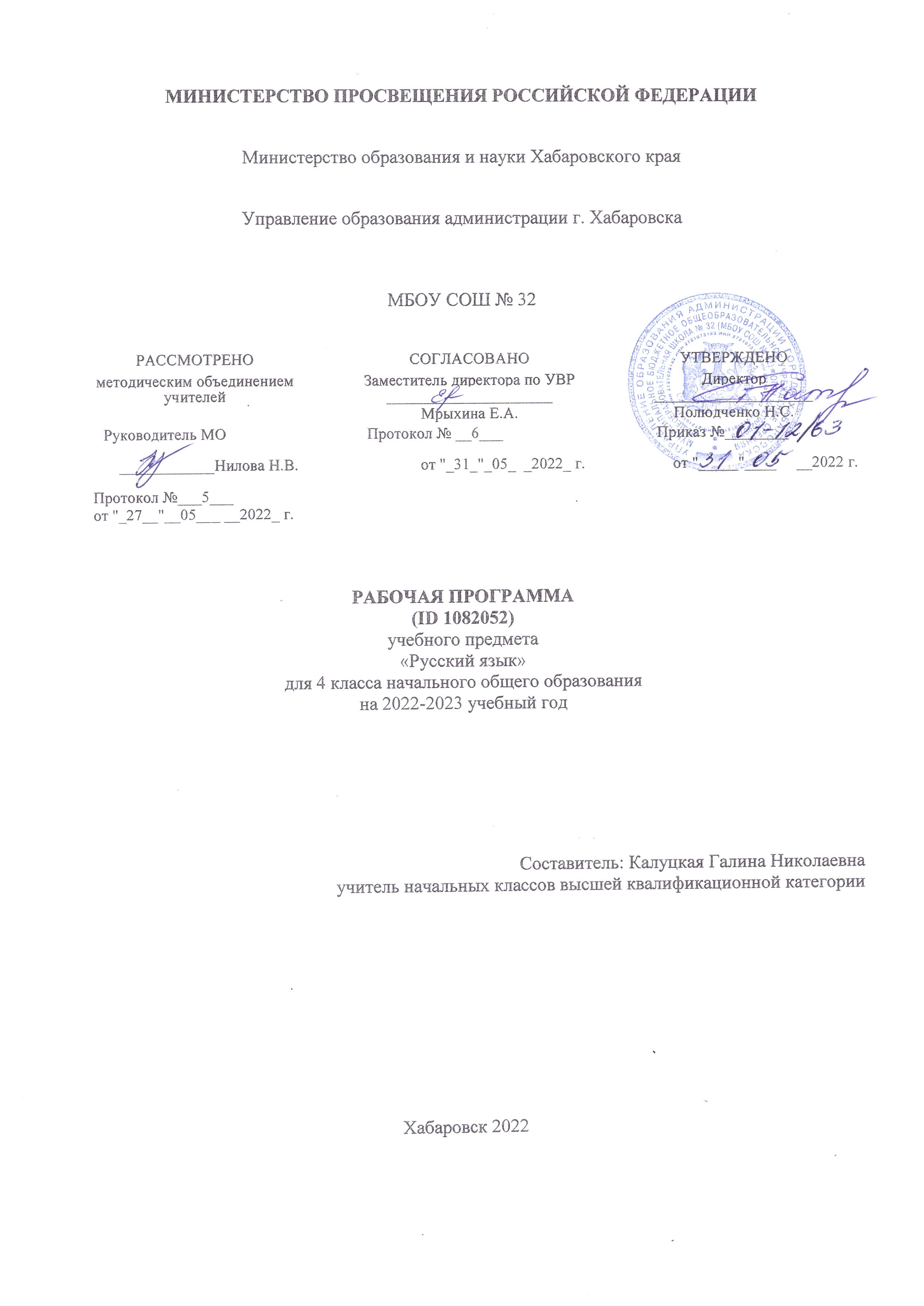 ПОЯСНИТЕЛЬНАЯ ЗАПИСКАРабочая программа учебного предмета «Русский язык» для обучающихся 4 классов на уровне начального общего образования составлена на основе Требований к результатам освоения программы началь​ного общего образования Федерального государственного образовательного стандарта начального общего образования (да​лее — ФГОС НОО), а также ориентирована на целевые приоритеты, сформулированные в Примерной программе воспитания.ОБЩАЯ ХАРАКТЕРИСТИКА УЧЕБНОГО ПРЕДМЕТА "РУССКИЙ ЯЗЫК"Русский язык является основой всего процесса обучения в на​чальной школе, успехи в его изучении во многом определяют результаты обучающихся по другим предметам. Русский язык как средство познания действительности обеспечивает развитие интеллектуальных и творческих способностей младших школьников, формирует умения извлекать и анализировать информацию из различных текстов, навыки самостоятельной учебной деятельности. Предмет «Русский язык» обладает значительным потенциа​лом в развитии функциональной грамотности младших школь​ников, особенно таких её компонентов, как языковая, комму​никативная, читательская, общекультурная и социальная гра​мотность. Первичное знакомство с системой русского языка, богатством его выразительных возможностей, развитие умения правильно и эффективно использовать русский язык в различ​ных сферах и ситуациях общения способствуют успешной социализации младшего школьника. Русский язык, выполняя свои базовые функции общения и выражения мысли, обеспечивает межличностное и социальное взаимодействие, участвует в фор​мировании самосознания и мировоззрения личности, является важнейшим средством хранения и передачи информации, куль​турных традиций, истории русского народа и других народов России. Свободное владение языком, умение выбирать нужные языковые средства во многом определяют возможность адек​ватного самовыражения взглядов, мыслей, чувств, проявления себя в различных жизненно важных для человека областях. Изучение русского языка обладает огромным потенциалом присвоения традиционных социокультурных и духовно-​нрав​ственных ценностей, принятых в обществе, правил и норм пове​дения, в том числе речевого, что способствует формированию внутренней позиции личности. Личностные достижения младшего школьника непосредственно связаны с осознанием языка как явления национальной культуры, пониманием связи языка и мировоззрения народа. Значимыми личностными результата​ми являются развитие устойчивого познавательного интереса к изучению русского языка, формирование ответственности за сохранение чистоты русского языка. Достижение этих личност​ных результатов —длительный процесс, разворачивающийся на протяжении изучения содержания предмета.Центральной идеей конструирования содержания и планиру​емых результатов обучения является признание равной значимости работы по изучению системы языка и работы по совершенствованию речи младших школьников. Языковой материал призван сформировать первоначальные представления о струк​туре русского языка, способствовать усвоению норм русского литературного языка, орфографических и пунктуационных правил. Развитие устной и письменной речи младших школь​ников направлено на решение практической задачи развития всех видов речевой деятельности, отработку навыков использо​вания усвоенных норм русского литературного языка, речевых норм и правил речевого этикета в процессе устного и письменного общения. Ряд задач по совершенствованию речевой дея​тельности решаются совместно с учебным предметом «Литера​турное чтение».Общее число часов, отведённых на изучение «Русского язы​ка», в 4 классе — 170 ч.ЦЕЛИ ИЗУЧЕНИЯ УЧЕБНОГО ПРЕДМЕТА "РУССКИЙ ЯЗЫК"В начальной школе изучение русского языка имеет особое значение в развитии младшего школьника. Приобретённые им знания, опыт выполнения предметных и универсальных дей​ствий на материале русского языка станут фундаментом обучения в основном звене школы, а также будут востребованы в жизни.Изучение русского языка в начальной школе направлено на достижение следующих целей:—  приобретение младшими школьниками первоначальных представлений о многообразии языков и культур на территории Российской Федерации, о языке как одной из главных духов​но​‐нравственных ценностей народа; понимание роли языка как основного средства общения; осознание значения русского язы​ка как государственного языка Российской Федерации; пони​‐мание роли русского языка как языка межнационального об​щения; осознание правильной устной и письменной речи как показателя общей культуры человека;—  овладение основными видами речевой деятельности на ос​нове первоначальных представлений о нормах современного русского литературного языка: аудированием, говорением, чте​нием, письмом;—  овладение первоначальными научными представлениями о системе русского языка: 
фонетике, графике, лексике, морфе​мике, морфологии и синтаксисе; об основных единицах языка, их признаках и особенностях употребления в речи; использова​ние в речевой деятельности норм современного русского литера​турного языка (орфоэпических, лексических, грамматических, орфографических, пунктуационных) и речевого этикета;—  развитие функциональной грамотности, готовности к успешному взаимодействию с изменяющимся миром и дальнейшему успешному образованию.СОДЕРЖАНИЕ УЧЕБНОГО ПРЕДМЕТА 	Сведения о русском языке 
	Русский язык как язык межнационального общения. Раз​личные методы познания языка: наблюдение, анализ, лингвистический эксперимент, мини-​исследование, проект.	Фонетика и графика 
	Характеристика, сравнение, классификация звуков вне сло​ва и в слове по заданным параметрам. Звуко​буквенный разбор слова.Орфоэпия 
	Правильная интонация в процессе говорения и чтения. Нор​мы произношения звуков и сочетаний звуков; ударение в сло​вах в соответствии с нормами современного русского литератур​ного языка (на ограниченном перечне слов, отрабатываемом в учебнике). Использование орфоэпических словарей русского языка при определении правильного произношения слов.	Лексика 
	Повторение и продолжение работы: наблюдение за использо​ванием в речи синонимов, антонимов, устаревших слов (про​стые случаи). Наблюдение за использованием в речи фразеологизмов (про​стые случаи).	Состав слова (морфемика) 
	Состав изменяемых слов, выделение в словах с однозначно выделяемыми морфемами окончания, корня, приставки, суффикса (повторение изученного). Основа слова. Состав неизменяемых слов (ознакомление). Значение наиболее употребляемых суффиксов изученных ча​стей речи (ознакомление).	Морфология 
	Части речи самостоятельные и служебные. Имя существительное. Склонение имён 
существительных (кроме существительных на -мя, -ий, -ие, -ия; на -ья типа гостья, на ​ье типа ожерелье во множественном числе); соб​ственных имён существительных на -ов, -ин, -ий; имена суще​ствительные 1, 2, 3-​го склонения (повторение изученного). Не​ склоняемые имена существительные (ознакомление). Имя прилагательное. Зависимость формы имени прилага​тельного от формы имени существительного (повторение). Склонение имён прилагательных во множественном числе. Местоимение. Личные местоимения (повторение). Личные местоимения 1-​го и 3​-го лица единственного и множественного числа; склонение личных местоимений. Глагол.  Изменение глаголов по лицам и числам в настоящем и будущем времени (спряжение) І и ІІ спряжение глаголов. Способы определения I и II спряжения глаголов. Наречие (общее представление). Значение, вопросы, употреб​ление в речи. Предлог. Отличие предлогов от приставок (повторение). Союз; союзы и, а, но в простых и сложных предложениях. Частица не, её значение (повторение).	Синтаксис 
	Слово, сочетание слов (словосочетание) и предложение, осоз​нание их сходства и различий; виды предложений по цели высказывания (повествовательные, вопросительные и побуди​тельные); виды предложений по эмоциональной окраске (восклицательные и невосклицательные); связь между словами в словосочетании и предложении (при помощи смысловых вопро​сов); распространённые и нераспространённые предложения (повторение изученного). Предложения с однородными членами: без союзов, с союзами а, но, с одиночным союзом и. Интонация перечисления в пред​ложениях с однородными членами. Простое и сложное предложение (ознакомление). Сложные предложения: сложносочинённые с союзами и, а, но; бессоюзные сложные предложения (без называния терминов).Орфография и пунктуация 
	Повторение правил правописания, изученных в 1, 2, 3 классах. Орфографическая зоркость как осознание места возможного возникновения орфографической ошибки; различные способы решения орфографической задачи в зависимости от места орфо​граммы в слове; контроль при проверке собственных и предло​женных текстов (повторение и применение на новом орфогра​фическом материале). Использование орфографического словаря для определения (уточнения) написания слова.Правила правописания и их применение:—  безударные падежные окончания имён существительных (кроме существительных на -мя, -ий, -ие, -ия, а также кроме собственных имён существительных на -ов, -ин, -ий);—  безударные падежные окончания имён прилагательных;—  мягкий знак после шипящих на конце глаголов в форме 2-​го лица единственного числа;—  наличие или отсутствие мягкого знака в глаголах на -ться и -тся;—  безударные личные окончания глаголов;—  знаки препинания в предложениях с однородными членами, соединёнными союзами и, а, но и без союзов.	Знаки препинания в сложном предложении, состоящем из двух простых (наблюдение). Знаки препинания в предложении с прямой речью после слов автора (наблюдение).	Развитие речи 
	Повторение и продолжение работы, начатой в предыдущих классах: ситуации устного и 
письменного общения (письмо, поздравительная открытка, объявление и др.); диалог; монолог; отражение темы текста или основной мысли в заголовке. Корректирование текстов (заданных и собственных) с учётом точности, правильности, богатства и выразительности письмен​ной речи. Изложение (подробный устный и письменный пересказ тек​ста; выборочный устный пересказ текста).Сочинение как вид письменной работы. Изучающее, ознакомительное чтение. Поиск информации, заданной в тексте в явном виде. Формулирование простых вы​водов на основе информации, содержащейся в тексте. Интер​претация и обобщение содержащейся в тексте информации.ПЛАНИРУЕМЫЕ ОБРАЗОВАТЕЛЬНЫЕ РЕЗУЛЬТАТЫ	Изучение русского языка в 4 классе направлено на достижение обучающимися личностных, метапредметных и предметных результатов освоения учебного предмета.ЛИЧНОСТНЫЕ РЕЗУЛЬТАТЫ	В результате изучения предмета «Русский язык» в начальной школе у обучающегося будут сформированы следующие личностные новообразования 
	гражданско-патриотического воспитания:
	—    становление ценностного отношения к своей Родине — России, в том числе через изучение русского языка, отражающего историю и культуру страны;
	—    осознание своей этнокультурной и российской граждан​ской идентичности, понимание роли русского языка как государственного языка Российской Федерации и языка межнацио​нального общения народов России;
	—    сопричастность к прошлому, настоящему и будущему сво​ей страны и родного края, в том числе через обсуждение ситуаций при работе с художественными произведениями;
	—    уважение к своему и другим народам, формируемое в том числе на основе примеров из художественных произведений;
	—    первоначальные представления о человеке как члене об​щества, о правах и ответственности, уважении и достоинстве человека, о нравственно​этических нормах поведения и прави​лах межличностных отношений, в том числе отражённых в художественных произведениях; 
	духовно-нравственного воспитания:
	—    признание индивидуальности каждого человека с опорой на собственный жизненный и читательский опыт;
	—    проявление сопереживания, уважения и доброжелатель​ ности, в том числе с использованием адекватных языковых средств для выражения своего состояния и чувств;
	—    неприятие любых форм поведения, направленных на причинение физического  и  морального вреда  другим  людям (в том числе связанного с использованием недопустимых средств языка); 	эстетического воспитания:
	—    уважительное отношение и интерес к художественной культуре, восприимчивость к разным видам искусства, традициям и творчеству своего и других народов;
	—    стремление к самовыражению в разных видах художе​ственной деятельности, в том числе в искусстве слова; осозна​ние важности русского языка как средства общения и самовы​ражения; 	физического воспитания, формирования культуры здоровья и эмоционального благополучия:	—   соблюдение правил здорового и безопасного (для себя и других людей) образа жизни в окружающей среде (в том числе информационной) при поиске дополнительной информации в процессе языкового образования;
	—   бережное отношение к физическому и психическому здо​ровью, проявляющееся в выборе приемлемых способов речевого самовыражения и соблюдении норм речевого этикета и пра​вил общения; 
	трудового воспитания:
	—    осознание ценности труда в жизни человека и общества (в том числе благодаря примерам из художественных произведений), ответственное потребление и бережное отношение к результатам труда, навыки участия в различных видах трудо​вой деятельности, интерес к различным профессиям, возника​ющий при обсуждении примеров из художественных произве​дений; 
	экологического воспитания:	—    бережное отношение к природе, формируемое в процессе работы с текстами;
	—    неприятие действий, приносящих ей вред; 
	ценности научного познания:
	—    первоначальные представления о научной картине мира (в том числе первоначальные представления о системе языка как одной из составляющих целостной научной картины мира);	—    познавательные интересы, активность, инициативность, любознательность и самостоятельность в познании, в том числе познавательный интерес к изучению русского языка, актив​ность и самостоятельность в его познании.МЕТАПРЕДМЕТНЫЕ РЕЗУЛЬТАТЫ	В результате изучения предмета «Русский язык» в начальной школе у обучающегося будут сформированы следующие познавательные универсальные учебные действия.	Базовые логические действия:
	—    сравнивать различные языковые единицы (звуки, слова, предложения, тексты), устанавливать основания для сравнения языковых единиц (частеречная принадлежность, грамматиче​ский признак, лексическое значение и др.); устанавливать аналогии языковых единиц;
	—    объединять объекты (языковые единицы) по определённо​му признаку;
	—    определять существенный признак для классификации языковых единиц (звуков, частей речи, предложений, текстов); классифицировать языковые единицы;
	—    находить в языковом материале закономерности и проти​воречия на основе предложенного учителем алгоритма наблюдения; анализировать алгоритм действий при работе с языко​выми единицами, самостоятельно выделять учебные операции при анализе языковых единиц;
	—    выявлять недостаток информации для решения учебной и практической задачи на основе предложенного алгоритма, фор​мулировать запрос на дополнительную информацию;
	—    устанавливать причинно-​следственные связи в ситуациях наблюдения за языковым материалом, делать выводы.	Базовые исследовательские действия:
	—    с помощью учителя формулировать цель, планировать из​менения языкового объекта, речевой ситуации;
	—    сравнивать несколько вариантов выполнения задания, выбирать наиболее подходящий (на основе предложенных критериев);
	—    проводить по предложенному плану несложное лингви​стическое мини​-исследование, 
выполнять по предложенному плану проектное задание;
	—    формулировать выводы и подкреплять их доказательства​ми на основе результатов 
проведённого наблюдения за языковым материалом (классификации, сравнения, исследования); формулировать с помощью учителя вопросы в процессе анализа предложенного языкового материала;	—    прогнозировать возможное развитие процессов, событий и их последствия в аналогичных или сходных ситуациях.Работа с информацией:
	—    выбирать источник получения информации: нужный словарь для получения запрашиваемой информации, для уточнения;
	—    согласно заданному алгоритму находить представленную в явном виде информацию в предложенном источнике: в слова​рях, справочниках;
	—    распознавать достоверную и недостоверную информацию самостоятельно или на основании предложенного учителем способа её проверки (обращаясь к словарям, справочникам, учебнику);	—    соблюдать с помощью взрослых (педагогических работни​ков, родителей, законных представителей) правила информационной безопасности при поиске информации в Интернете (информации о написании и произношении слова, о значении слова, о происхождении слова, о синонимах слова);
	—    анализировать и создавать текстовую, видео​, графиче​скую, звуковую информацию в соответствии с учебной зада​чей;
	—    понимать лингвистическую информацию, зафиксирован​ную в виде таблиц, схем; самостоятельно создавать схемы, таблицы для представления лингвистической информации.	К концу обучения в начальной школе у обучающегося форми​руются коммуникативные универсальные учебные действия 
	Общение:
	—    воспринимать и формулировать суждения, выражать эмо​ции в соответствии с целями и условиями общения в знакомой среде;
	—    проявлять уважительное отношение к собеседнику, со​блюдать правила ведения диалоги и дискуссии;
	—    признавать возможность существования разных точек зрения;
	—    корректно и аргументированно высказывать своё  мне​ние;
	—    строить речевое высказывание в соответствии с постав​ленной задачей;
	—    создавать устные и письменные тексты (описание, рас​суждение, повествование) в соответствии с речевой ситуацией;
	—    готовить небольшие публичные выступления о результа​тах парной и групповой работы, о результатах наблюдения, выполненного мини​-исследования, проектного задания;
	—    подбирать иллюстративный материал (рисунки, фото, плакаты) к тексту выступления.	К концу обучения в начальной школе у обучающегося форми​руются регулятивные универсальные учебные действия.Самоорганизация:
—    планировать действия по решению учебной задачи для по​лучения результата; —    выстраивать последовательность выбранных действий.	Самоконтроль:
	—    устанавливать причины успеха/неудач учебной деятель​ности;
	—    корректировать свои учебные действия для преодоления речевых и орфографических ошибок;	—    соотносить результат деятельности с поставленной учеб​ной задачей по выделению, 
характеристике, использованию языковых единиц;
	—    находить ошибку, допущенную при работе с языковым материалом, находить 
орфографическую и пунктуационную ошибку;
	—    сравнивать результаты своей деятельности и деятельно​сти одноклассников, объективно оценивать их по предложен​ным критериям.Совместная деятельность:	—    формулировать краткосрочные и долгосрочные цели (ин​дивидуальные с учётом участия в коллективных задачах) в стандартной (типовой) ситуации на основе предложенного учи​телем формата планирования, распределения промежуточных шагов и сроков;
	—    принимать цель совместной деятельности, коллективно строить действия по её достижению: распределять роли, договариваться, обсуждать процесс и результат совместной работы;
	—    проявлять готовность руководить, выполнять поручения, подчиняться, самостоятельно разрешать конфликты;
	—    ответственно выполнять свою часть работы;—    оценивать свой вклад в общий результат;
—    выполнять совместные проектные задания с опорой на предложенные образцы.ПРЕДМЕТНЫЕ РЕЗУЛЬТАТЫК концу обучения в четвёртом классе обучающийся научится:—  осознавать многообразие языков и культур на территории Российской Федерации, осознавать язык как одну из главных духовно​нравственных ценностей народа;—  объяснять роль языка как основного средства общения; объяснять роль русского языка как государственного языка Российской Федерации и языка межнационального общения;—  осознавать правильную устную и письменную речь как показатель общей культуры человека;—  проводить звуко​буквенный разбор слов (в соответствии с предложенным в учебнике алгоритмом);—  подбирать к предложенным словам синонимы; подбирать к предложенным словам антонимы;—  выявлять в речи слова, значение которых требует уточне​ния, определять значение слова по контексту;—  проводить разбор по составу слов с однозначно выделяе​мыми морфемами; составлять схему состава слова; соотносить состав слова с представленной схемой;—  устанавливать принадлежность слова к определённой ча​сти речи (в объёме изученного) по комплексу освоенных грамматических признаков;—  определять грамматические признаки имён существи​тельных: склонение, род, число, падеж; проводить разбор име​ни существительного как части речи;—  определять грамматические признаки имён прилагатель​ных: род (в единственном числе), число, падеж; проводить разбор имени прилагательного как части речи;—  устанавливать (находить) неопределённую форму глагола; определять грамматические признаки глаголов: спряжение, время, лицо (в настоящем и будущем времени), число, род (в прошедшем времени в единственном числе); изменять глаго​лы в настоящем и будущем времени по лицам и числам (спря​гать); проводить разбор глагола как части речи;—  определять грамматические признаки личного местоиме​ния в начальной форме: лицо, число, род (у местоимений 3-го лица в единственном числе); использовать личные место​имения для устранения неоправданных повторов в тексте;—  различать предложение, словосочетание и слово;—  классифицировать предложения по цели высказывания и по эмоциональной окраске;—  различать распространённые и нераспространённые пред​ложения;—  распознавать предложения с однородными членами; со​ставлять предложения с однородными членами; использовать предложения с однородными членами в речи;—  разграничивать простые распространённые и сложные предложения, состоящие из двух простых (сложносочинённые с союзами и, а, но и бессоюзные сложные предложения без называния терминов); составлять простые распространённые и сложные предложения, состоящие из двух простых (сложносочинённые с союзами и, а, но и бессоюзные сложные предложе​ния без называния терминов);​—  производить синтаксический разбор простого предложе​ния;
—  находить место орфограммы в слове и между словами на изученные правила;
—  применять изученные правила правописания, в том чис​ле: непроверяемые гласные и 
согласные (перечень слов в орфографическом словаре учебника); безударные падежные окончания имён существительных (кроме существительных на -мя, -ий, -ие, -ия, а также кроме собственных имён существитель​ных на -ов, -ин, -ий); безударные падежные окончания имён прилагательных; мягкий знак после шипящих на конце глаго​лов в форме 2-​го лица единственного числа; наличие или отсут​ствие мягкого знака в глаголах на -ться и -тся; безударные личные окончания глаголов; знаки препинания в предложени​ях с однородными членами, соединёнными союзами и, а, но и без союзов;—  правильно списывать тексты объёмом не более 85 слов;
—  писать под диктовку тексты объёмом не более 80 слов с учётом изученных правил 
правописания;
—  находить и исправлять орфографические и пунктуацион​ные ошибки на изученные правила, описки;
—  осознавать ситуацию общения (с какой целью, с кем, где происходит общение); выбирать адекватные языковые средства в ситуации общения;
—  строить устное диалогическое и монологическое высказы​вание (4—6 предложений), соблюдая орфоэпические нормы, правильную интонацию, нормы речевого взаимодействия;—  создавать небольшие устные и письменные тексты (3— 5 предложений) для конкретной ситуации письменного общения (письма, поздравительные открытки, объявления и др.);—  определять тему и основную мысль текста; самостоятель​но озаглавливать текст с опорой на тему или основную мысль;
—  корректировать порядок предложений и частей текста;
—  составлять план к заданным текстам;
—  осуществлять подробный пересказ текста (устно и пись​менно);
—  осуществлять выборочный пересказ текста (устно);
—  писать (после предварительной подготовки) сочинения по заданным темам;—  осуществлять ознакомительное, изучающее чтение, по​иск информации; формулировать устно и письменно простые выводы на основе прочитанной (услышанной) информации; интерпретировать и обобщать содержащуюся в тексте информацию;
—  объяснять своими словами значение изученных понятий; использовать изученные понятия;—  уточнять значение слова с помощью толкового словаря (на бумажном и электронном носителе), в Интернете в условиях контролируемого входа.ТЕМАТИЧЕСКОЕ ПЛАНИРОВАНИЕ УЧЕБНО-МЕТОДИЧЕСКОЕ ОБЕСПЕЧЕНИЕ ОБРАЗОВАТЕЛЬНОГО ПРОЦЕССА ОБЯЗАТЕЛЬНЫЕ УЧЕБНЫЕ МАТЕРИАЛЫ ДЛЯ УЧЕНИКАИванов С.В., Кузнецова М.И., Петленко Л.В., Романова В.Ю.; под редакцией Иванова С.В., Русский язык (в 2 частях). Учебник. 4 класс. Общество с ограниченной ответственностью «Издательский центр ВЕНТАНА-ГРАФ»; Акционерное общество «Издательство Просвещение»; 
Диагностические материалы для входящей, промежуточной и итоговой аттестацииМЕТОДИЧЕСКИЕ МАТЕРИАЛЫ ДЛЯ УЧИТЕЛЯ1. Единая коллекция Цифровых Образовательных Ресурсов: http://school-collection.edu.ru 
2. Справочно-информационный Интернет-портал «Русский язык»: http://www.gramota.ru 
3. Я иду на урок начальной школы (материалы к уроку): 
http://nsc.1september.ru/urok 
4. Презентации уроков «Начальная школа»: 
http://nachalka.info/about/19356ЦИФРОВЫЕ ОБРАЗОВАТЕЛЬНЫЕ РЕСУРСЫ И РЕСУРСЫ СЕТИ ИНТЕРНЕТCD. Русский язык. Электронный образовательный ресурс для 
работы в классе.4класс. Иванов С.В., Евдокимова А.О., Кузнецова М.И. Детская энциклопедия Кирилла и Мефодия (СD).Уроки Кирилла и Мефодия. Русский язык. 1-4 класс (СD).Детский энциклопедический словарь (CD).№
п/пНаименование разделов и тем программыКоличество часовКоличество часовКоличество часовДата 
изученияВиды деятельностиВиды, формы контроляЭлектронные (цифровые) образовательные ресурсы№
п/пНаименование разделов и тем программывсегоконтрольные работыпрактические работыДата 
изученияВиды деятельностиВиды, формы контроляЭлектронные (цифровые) образовательные ресурсыРаздел 1. Сведения о русском языкеРаздел 1. Сведения о русском языкеРаздел 1. Сведения о русском языкеРаздел 1. Сведения о русском языкеРаздел 1. Сведения о русском языкеРаздел 1. Сведения о русском языкеРаздел 1. Сведения о русском языкеРаздел 1. Сведения о русском языкеРаздел 1. Сведения о русском языке1.1.Русский язык как язык межнационального общения.10101.09.2022Учебный диалог «Почему каждому народу важно сохранять свой 
язык? Как общаться разным 
народам, проживающим в одной стране?», в ходе диалога 
формулируются суждения о 
многообразии языково​го 
пространства России и о значении русского языка как языка 
межнационального общения;Устный опрос;Уроки Кирилла и Мефодия CD1.2.Знакомство с различными методами познания языка: наблюдение, анализ, лингвистический эксперимент, мини-исследование, проект411002.09.2022Обсуждение возможности 
использования лингвистического мини​-исследования, проектного задания как методов изучения языка;Письменный контроль;Информационные таблицы; электронный 
образовательный ресурс в 4 классеИтого по разделу:Итого по разделу:42Раздел 2. Фонетика и графикаРаздел 2. Фонетика и графикаРаздел 2. Фонетика и графикаРаздел 2. Фонетика и графикаРаздел 2. Фонетика и графикаРаздел 2. Фонетика и графикаРаздел 2. Фонетика и графикаРаздел 2. Фонетика и графикаРаздел 2. Фонетика и графика2.1.Характеристика, сравнение, классификация звуков вне слова и в слове по заданным параметрам.101019.09.2022Совместный анализ предложенного алгоритма звуко​буквен​ного 
разбора; 
Тестирование;Тестирование; 
Контролировать 
правильность 
выполнения работы; находить ошибки; 
исправлять их; 
устанавливать 
причину ошибок. ;Электронный 
образовательный ресурс в 4 классе2.2.Звуко-буквенный разбор слова60103.10.2022Работа в парах: устная 
характеристика звуков по заданным признакам;Практическая 
работа; 
Объяснять выбор буквы.Группировать слова на основании 
определения места орфограммы в 
слове.Преобразовывать 
транскрипцию в 
буквенную запись. ;CD Образовательный ресурс для работы в 4 классеИтого по разделу:Итого по разделу:16Раздел 3. ЛексикаРаздел 3. ЛексикаРаздел 3. ЛексикаРаздел 3. ЛексикаРаздел 3. ЛексикаРаздел 3. ЛексикаРаздел 3. ЛексикаРаздел 3. ЛексикаРаздел 3. Лексика3.1.Повторение и продолжение работы: наблюдение за использованием в речи синонимов, антонимов, устаревших слов (простые случаи).41020.12.2022Комментированное выполнение задания: выбор из ряда синони​мов слова, которое подходит для 
заполнения пропуска в 
предложении текста, объяснение своего выбора;Диагностическая работа 
(промежуточная аттестация);CD. Русский язык.Электронный 
образовательный ресурс для работы в классе. 4 класс.3.2.Наблюдение за использованием в речи фразеологизмов (простые случаи)40122.11.2022Дифференцированное задание: 
работа со словарём фразеоло​‐
гизмов, выписывание значений 2—3 фразеологизмов;Практическая работа;Уроки Кирилла и Мефодия. Русский язык. 1-4 класс (СD).Итого по разделу:Итого по разделу:8Раздел 4. Состав слова (морфемика)Раздел 4. Состав слова (морфемика)Раздел 4. Состав слова (морфемика)Раздел 4. Состав слова (морфемика)Раздел 4. Состав слова (морфемика)Раздел 4. Состав слова (морфемика)Раздел 4. Состав слова (морфемика)Раздел 4. Состав слова (морфемика)Раздел 4. Состав слова (морфемика)4.1.Повторение: состав изменяемых слов, выделение в словах с однозначно выделяемыми морфемами окончания, корня, приставки, суффикса.40128.09.2022Упражнение: проведение по 
предложенному алгоритму разбора слова по составу; 
Проводить морфологический 
разбор слова; 
анализировать правильность его проведения;Письменный 
контроль; 
Контрольный 
диктант с 
грамматическим заданием;Единая коллекция Цифровых Образовательных Ресурсов: http://school-collection.edu.ru4.2.Основа слова. Состав неизменяемых слов (ознакомление).41110.01.2023Работа в парах: поиск ошибок в разборе слова по составу; 
Словарный диктант;Письменный 
контроль; 
Интерес к 
предметно-
исследовательской деятельности; 
предложенной в 
учебнике и учебных пособиях.;Единая коллекция Цифровых Образовательных Ресурсов: http://school-collection.edu.ru4.3.Значение наиболее употребляемых суффиксов изученных частей речи (ознакомление)30022.12.2022Наблюдать за суффиксами 
глаголов в начальной форме и в форме прошедшего времени.;Контрольная 
работа; 
Классифицировать глаголы по разным основаниям.Редактировать текст; 
изменяя время глагола. ;CD. Русский язык.Электронный 
образовательный ресурс для работы в классе.4класс.Итого по разделу:Итого по разделу:11Раздел 5. МорфологияРаздел 5. МорфологияРаздел 5. МорфологияРаздел 5. МорфологияРаздел 5. МорфологияРаздел 5. МорфологияРаздел 5. МорфологияРаздел 5. МорфологияРаздел 5. Морфология5.1.Части речи самостоятельные и служебные.20121.09.2022Упражнение: соотнесение слов и наборов их грамматических 
характеристик; 
Объяснять; 
доказывать правильность 
написания слова с изученными орфограммами. ;Письменный 
контроль; 
Находить ошибки; недочёты и 
исправлять их. ;Уроки Кирилла и Мефодия. Русский язык. 1-4 класс (СD).5.2.Имя существительное. Повторение: склонение имён существительных; имена существительные 
1, 2, 3-го склонения.41108.09.2022Комментированное выполнение задания, связанного с выбором основания для сравнения слов, относящихся к одной части речи, но различающихся 
грамматическими признаками; находить слова по заданному 
основанию. ;Письменный 
контроль; 
Словарная работа;Презентации уроков
«Начальная школа»: 
http://nachalka.info/about/193565.3.Несклоняемые имена существительные (ознакомление).30106.10.2022Упражнение: соотнесение слов и наборов их грамматических 
характеристик;Практическая работа;Уроки Кирилла и Мефодия. Русский язык. 1-4 класс (СD).5.4.Имя прилагательное. Повторение: зависимость формы имени прилагательного от формы имени существительного.51129.09.2022Работа с таблицей «Части речи», анализ содержания табли​цы, 
установление основания для 
сравнения слов, относящих​ся к 
разным частям речи; 
Объяснять написание падежных окончаний имён прилагательных. ;Диктант; 
Списывание с 
грамматическим заданием;CD. Русский язык.Электронный 
образовательный ресурс для работы в классе.4класс.5.5.Склонение имён прилагательных во множественном числе.50130.09.2022Практическая работа: определение грамматических призна​ков имён прилагательных; 
Контролировать собственные 
действия при работе по образцу;Письменный 
контроль; 
Определять 
синтаксическую функцию имён 
прилагательных. ;Презентации уроков
«Начальная школа»: 
http://nachalka.info/about/193565.6.Местоимение. Личные местоимения. Повторение: личные местоимения 1-го и 3-го лица единственного и множественного числа; склонение личных местоимений.61112.09.2022Дифференцированное задание: поиск ошибок в проведении 
разбора слова как части речи; 
Различать местоимения-
существительные и местоимения-прилагательные; 
группировать слова по данному основанию;Тестирование; 
Различать 
местоимения-
существительные и местоимения-
прилагательные; 
группировать слова по данному 
основанию. ;CD. Русский язык.Электронный 
образовательный ресурс для работы в классе.4класс.5.7.Глагол. Изменение глаголов по лицам и числам в настоящем и будущем времени (спряжение). І и ІІ спряжение глаголов. Способы определения I и II спряжения глаголов.51102.11.2022Комментированное выполнение задания: соотнесение глаголов и их грамматических характеристик; задавать вопросы к глаголам.Наблюдать за значением глаголов.Распределять слова по группам. ;Письменный 
контроль; 
Контролировать собственные 
действия в 
соответствии с алгоритмом 
написания 
изложений.;Детский энциклопедический словарь (CD).5.8.Наречие (общее представление). Значение, вопросы, употребление в речи.20007.02.2023Наблюдение за наречиями: 
установление значения и особен​‐ностей употребления наречий в речи; 
Наблюдать морфологические 
признаки и синтаксическую 
функцию наречий. ;Самооценка с 
использованием
«Оценочного 
листа»; 
Наблюдать за 
функционированием наречий в составе 
словосочетаний и 
предложений.;CD. Русский язык.Электронный 
образовательный ресурс для работы в классе.4класс.5.9.Предлог. Повторение: отличие предлогов от приставок.20114.09.2022Упражнение: группировка слов на основании того, какой частью речи они являются; 
Осуществлять поиск необходимый информации в орфографическом словаре учебника. ;Интерес к 
предметно-
исследовательской деятельности; 
предложенной в 
учебнике и учебных пособиях.;Презентации уроков
«Начальная школа»: 
http://nachalka.info/about/193565.10.Союз; союзы и, а, но в простых и сложных предложениях.10011.10.2022Дифференцированное задание: классификация частей речи по признаку (самостоятельные и служебные части речи);Самооценка с 
использованием«Оценочного 
листа»; 
Контролировать собственные 
действия при 
списывании 
предложений с пропущенными знаками 
препинания.;Презентации уроков
«Начальная школа»: 
http://nachalka.info/about/193565.11.Частица не, её значение (повторение)10004.10.2022Комментированное выполнение задания: соотнесение глаголов и их грамматических характеристик; наблюдать за языковым 
материалом; 
формулировать вывод о написании частицы не с глаголами. ;Письменный 
контроль; 
Наблюдать за 
языковым 
материалом; 
формулировать 
вывод о написании частицы не с 
глаголами. ;Детский энциклопедический словарь (CD).Итого по разделу:Итого по разделу:36Раздел 6. СинтаксисРаздел 6. СинтаксисРаздел 6. СинтаксисРаздел 6. СинтаксисРаздел 6. СинтаксисРаздел 6. СинтаксисРаздел 6. СинтаксисРаздел 6. СинтаксисРаздел 6. Синтаксис6.1.Повторение: слово, сочетание слов (словосочетание) и предложение, осознание их сходства и различий; виды предложений по цели 
высказывания (повествовательные, вопросительные и побудительные); виды предложений по эмоциональной окраске (восклицательные и невосклицательные); связь между словами в словосочетании и 
предложении (при помощи смысловых вопросов); распространённые и нераспространённые предложения81203.04.2023Работа в группах: классификация предложений по цели 
высказывания и эмоциональной окраске;Письменный контроль; 
Диктант;CD Русский язык 
Электронный 
образовательный ресурс для работы в 4 классе6.2.Предложения с однородными членами: без союзов, с союзами а, но, с одиночным союзом и. Интонация перечисления в предложениях с однородными членами41010.04.2023Практическая работа: соотнесение изученных понятий (однородные члены предложения, сложное 
предложение) с примерами;Контрольная работа; 
Работа с 
алгоритмом;CD Русский язык 
Электронный 
образовательный ресурс для работы в 4 классе6.3.Простое и сложное предложение (ознакомление). Сложные предложения: сложносочинённые с союзами и, а, но; бессоюзные сложные предложения (без называния терминов)41013.03.2023Работа в группах: классификация предложений по цели 
высказывания и эмоциональной окраске;Тестирование; Практическое занятие;CD Русский язык 
Электронный 
образовательный ресурс для работы в 4 классеИтого по разделу:Итого по разделу:16Раздел 7. Орфография и пунктуацияРаздел 7. Орфография и пунктуацияРаздел 7. Орфография и пунктуацияРаздел 7. Орфография и пунктуацияРаздел 7. Орфография и пунктуацияРаздел 7. Орфография и пунктуацияРаздел 7. Орфография и пунктуацияРаздел 7. Орфография и пунктуацияРаздел 7. Орфография и пунктуация7.1.Повторение правил правописания, изученных в 1—3 классах60105.09.2022Работа в парах: группировка слов по типу орфограммы;Самооценка с 
использованием «Оценочного 
листа»;CD Русский язык 
Электронный 
образовательный ресурс для работы в 4 классе7.2.Формирование орфографической зоркости: осознание места возможного возникновения орфографической ошибки, использование различных способов решения орфографической задачи в зависимости от места орфограммы в слове.101020.09.2022Самоконтроль правильности 
записи текста, нахождение 
неправильно записанных слов и исправление собственных ошибок;Письменный контроль; 
Контрольное списывание;CD Русский язык 
Электронный 
образовательный ресурс для работы в 4 классе7.3.Использование орфографического словаря для определения (уточнения) написания слова. Формирование действия контроля при проверке собственных и предложенных текстов.20027.09.2022Создание ситуации для оценки своих возможностей: вы​бор упражнений на закрепление орфографического мате​риала;Практическая работа;CD Детский 
энциклопедический словарь7.4.Ознакомление с правилами правописания и их применение:
- безударные падежные окончания имён существительных (кроме 
существительных на -мя, -ий, -ие, -ия, а также кроме собственных имён существительных на -ов, -ин, -ий);
- безударные падежные окончания имён прилагательных;
- мягкий знак после шипящих на конце глаголов в форме 2-го лица 
единственного числа;
- наличие или отсутствие мягкого знака в глаголах на -ться и -тся;- безударные личные окончания глаголов; знаки препинания 
в предложениях с однородными членами, соединёнными союзами и, а, но, и без союзов.81125.10.2022Учебный диалог «Как планировать свои действия по реше​нию 
орфографической задачи?», по 
результатам диалога актуализация последовательности действий по проверке изученных орфограмм;Письменный контроль;CD Русский язык 
Электронный 
образовательный ресурс для работы в 4 классе7.5.Наблюдение за знаками препинания в сложном предложении, состоящем из двух простых.11017.11.2022Самоконтроль правильности 
записи текста, нахождение 
неправильно записанных слов и исправление собственных ошибок;Письменный 
контроль; 
Пошаговый 
контроль алгоритма действий;CD Уроки Кирилла и Мефодия. 1-4 класс7.6.Наблюдение за знаками препинания в предложении с прямой речью после слов автора11027.10.2022Проблемная ситуация, требующая использования дополни​тельных источников информации: 
уточнение написания слов по 
орфографическому словарю (в том числе на электрон​ном носителе);Практическая работа;CD Русский язык 
Электронный 
образовательный ресурс для работы в 4 классеИтого по разделу:Итого по разделу:28Раздел 8. Развитие речиРаздел 8. Развитие речиРаздел 8. Развитие речиРаздел 8. Развитие речиРаздел 8. Развитие речиРаздел 8. Развитие речиРаздел 8. Развитие речиРаздел 8. Развитие речиРаздел 8. Развитие речи8.1.Повторение и продолжение работы, начатой в предыдущих классах: ситуации устного и письменного общения (письмо, поздравительная открытка, объявление и др.); диалог; монолог; отражение темы текста или основной мысли в заголовке.10123.09.2022Практическое задание: выбор 
источника получения инфор​мации (определённый тип словаря, 
справочников) для решения 
учебно​-практической задачи;Практическая работа;CD Русский язык 
Электронный 
образовательный ресурс для работы в 4 классе8.2.Корректирование текстов (заданных и собственных) с учётом точности, правильности, богатства и выразительности письменной речи.21007.10.2022Работа в группах: корректировка дидактического текста, в котором допущены смысловые ошибки;Самооценка с 
использованием «Оценочного 
листа»;CD Русский язык 
Электронный 
образовательный ресурс для работы в 4 классе8.3.Изложение (подробный устный и письменный пересказ текста; выборочный устный пересказ текста).30021.10.2022Анализ собственных действий при работе над изложениями и 
сочинениями, соотнесение своих действий с предложенны​ми 
алгоритмами;Письменный контроль;Сборник изложений в презентации к урокам в начальной школе8.4.Сочинение как вид письменной работы.11018.11.2022Анализ собственных действий при работе над изложениями и 
сочинениями, соотнесение своих действий с предложенны​ми 
алгоритмами;Письменный контроль; 
Контроль 
правильности выполнения 
задания;Презентация: Выход в 
Третьяковскую галерею на выставку картин русских художников8.5.Изучающее, ознакомительное чтение. Поиск информации, заданной в тексте в явном виде.20016.12.2022Работа в группах: анализ текста, обоснование целесообразно​сти выбора языковых средств, 
соответствующих целии условиям общения;Осуществлять 
синтез как 
составление целого из частей выполняя учебную задачу;CD Уроки Кирилла и 
Мефодия. Русский язык 1-4 класс8.6.Формулирование простых выводов на основе информации, содержащейся в тексте. Интерпретация и обобщение содержащейся в тексте 
информации.10006.01.2023Практическое задание: выбор 
источника получения инфор​мации (определённый тип словаря, 
справочников) для решения 
учебно​-практической задачи;Сравнивать 
различные приёмы построения текста;CD Русский язык 
Электронный 
образовательный ресурс для работы в 4 классеИтого по разделу:Итого по разделу:10Резервное времяРезервное время3ОБЩЕЕ КОЛИЧЕСТВО ЧАСОВ ПО ПРОГРАММЕОБЩЕЕ КОЛИЧЕСТВО ЧАСОВ ПО ПРОГРАММЕ1701718